Technical CommitteeFifty-First Session
Geneva, March 23 to 25, 2015partial revision of the test guidelines for MANDARIN 
(document TG/201/1)Document prepared by the Office of the Union

Disclaimer:  this document does not represent UPOV policies or guidance	At its forty-fifth session held in Marrakesh, Morocco, from May 26 to 30, 2014, the Technical Working Party for Fruit Crops (TWF) considered a partial revision of the Test Guidelines for Mandarin (TG/201/1) on the basis of documents TG/201/1, TWF/45/30, TWF/45/31 Rev., TWF/45/31 Add. and TWF/45/31 Add. 2 Rev.; and proposed to revise the Test Guidelines for Mandarin as follows (see document TWF/45/32 “Report”, paragraphs 85 to 95):7.	Table of Characteristics/Tableau des caractères/Merkmalstabelle/Tabla de caracteresCharacteristic 25:  Anther: viable pollenCurrent wording:Proposed new wording:8.	Explanations on the Table of Characteristics8.2	Explanations for individual characteristicsThe proposal is to add the following:Ad. 25:  Anther:  viable pollenMethod to determine the percentage of viable pollen:  The pollen should be collected when the petals begin to open (but with the anthers closed). The anthers should be introduced into a Petri dish and placed inside a silica gel dryer at room temperature, for 20-48 hours of darkness. When the anthers are open they should be moved to an  chamber with a 70-80 % Relative Humidity for one hour. Afterwards, the pollen should be brushed onto a microscope slide with 2 ml of Brewbacker medium (Brewbaker and Kwack. 1963). Finally, the microscope slide should be placed in a 24 ºC chamber with a 75 % RH for 20 hours. The percentage of pollen fertilization is calculated as the average of germinated pollen grains observed with a binocular in 15 visual fields from 2 different microscope slides.(Brewbaker, J.L. and Kwack, B.H. 1963. The essential role of calcium ion in pollen germination and pollen tube growth. Amer. Jour. Botany. 50: 859-865.)Percentage range indication for the states of expression:	The changes to the Test Guidelines for Mandarin would also be reflected in the overall Table of Characteristics included in the Annex to documents TG/83/4 (Trifoliate Orange (Poncirus) (Citrus L. – Group 5)), TG/201/1, TG/202/1 (Oranges (Citrus L. - Group 2)), TG/203/1 (Lemons and Limes (Citrus L. - Group 3)) and TG/204/1 (Grapefruit and Pummelo (Citrus L. - Group 4)) by means of a partial revision to those Test Guidelines as follows:Current wording:Proposed new wording:3.	The Enlarged Editorial Committee, at its meeting held in Geneva, on January 7 and 8, 2015, made the following comments on document TC-EDC/Jan15/23 “Partial Revision of the Test Guidelines for Mandarin (document TG/201/1)”:4.	In response to the comments of the TC-EDC, the Leading Expert provided an amended proposed new wording for Characteristic 25, as set out in the Annex to this document.  The Office of the Union issued Circular E-15/026 presenting the amended proposed new wording for Characteristic 25 to the TWF and requesting the TWF’s approval by correspondence.  Any replies received to circular E-15/026 will be presented to the TC at its fifty-first session.[Annex follows]amended proposed new wording for Characteristic 25 “Anther: viable pollen”Amended proposed new wording for Characteristic 25:Amended proposed new wording for the overall Table of Characteristics included in the Annex to documents TG/83/4 (Trifoliate Orange (Poncirus) (Citrus L. – Group 5)), TG/201/1, TG/202/1 (Oranges (Citrus L. – Group 2)), TG/203/1 (Lemons and Limes (Citrus L. - Group 3)) and TG/204/1 (Grapefruit and Pummelo (Citrus L. - Group 4)) by means of a partial revision to those Test GuidelinesAmended proposed new wording for Ad. 25:Ad. 25:  Anther:  viable pollenMethod to determine the percentage of viable pollen:  The pollen should be collected when the petals begin to open (but with the anthers closed). The anthers should be introduced into a Petri dish and placed inside a silica gel dryer at room temperature, for 20-48 hours of darkness. When the anthers are open they should be moved to an  chamber with a 70-80% Relative Humidity for one hour. Afterwards, the pollen should be brushed onto a microscope slide with 2 ml of Brewbacker medium (Brewbaker and Kwack. 1963). Finally, the microscope slide should be placed in a 24 ºC chamber with a 75% RH for 20 hours. The percentage of pollen fertility is calculated as the average of germinated pollen grains.(Brewbaker, J.L. and Kwack, B.H. 1963. The essential role of calcium ion in pollen germination and pollen tube growth. Amer. Jour. Botany. 50: 859-865.)Percentage range indication for the states of expression:[End of Annex and of document]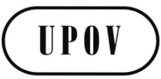 ETC/51/33ORIGINAL:  EnglishDATE:  February 19, 2015INTERNATIONAL UNION FOR THE PROTECTION OF NEW VARIETIES OF PLANTS INTERNATIONAL UNION FOR THE PROTECTION OF NEW VARIETIES OF PLANTS INTERNATIONAL UNION FOR THE PROTECTION OF NEW VARIETIES OF PLANTS GenevaGenevaGeneva25.Anther: viable pollenAnthère: pollen viableAnthere: keimfähiger PollenAntera: polen viableQL(b)absentabsentfehlendausenteOwari (SAT)1[239]presentprésentvorhandenpresente925.

(+)Anther: viable pollenAnthère: pollen viableAnthere: keimfähiger PollenAntera: polen viableQN(b)absent or very lowabsent ou très faiblefehlend oder sehr geringausente o muy bajoOwari (SAT)1lowfaiblegeringbajo3mediummoyenmittelmedioMarisol (CLE)5highélevéhochaltoMurcott (HMA)7[339]very hightrès élevésehr hochmuy altoFortune (HMA)9Example varietiesNoteRangeOwari (SAT)1≤ 7%2> 7 ≤ 14%3> 14 ≤ 21%4> 21 ≤ 28%Marisol (CLE)5> 28 ≤ 35%6> 35 ≤ 45%Murcott (HMA)7> 45 < 55%8> 55 < 65%Fortune (HMA)9≥ 65%Group/Groupe/Gruppe/GrupoGroup/Groupe/Gruppe/GrupoGroup/Groupe/Gruppe/GrupoGroup/Groupe/Gruppe/GrupoGroup/Groupe/Gruppe/GrupoEnglishfrançaisdeutschespañolNote/Nota12345EnglishfrançaisdeutschespañolNote/Nota239.2526293037Anther: viable pollenAnthère: pollen viableAnthere: keimfähiger PollenAntera: polen viableabsentabsentfehlendausente1QLpresentprésentvorhandenpresente9Group/Groupe/Gruppe/GrupoGroup/Groupe/Gruppe/GrupoGroup/Groupe/Gruppe/GrupoGroup/Groupe/Gruppe/GrupoGroup/Groupe/Gruppe/GrupoEnglishfrançaisdeutschespañolNote/Nota12345EnglishfrançaisdeutschespañolNote/Nota239.2526293037Anther: viable pollenAnthère: pollen viableAnthere: keimfähiger PollenAntera: polen viableabsentabsentfehlendausente1QLpresentprésentvorhandenpresente9Group/Groupe/Gruppe/GrupoGroup/Groupe/Gruppe/GrupoGroup/Groupe/Gruppe/GrupoGroup/Groupe/Gruppe/GrupoGroup/Groupe/Gruppe/GrupoEnglishfrançaisdeutschespañolNote/Nota12345EnglishfrançaisdeutschespañolNote/Nota339.25Anther: viable pollenAnthère: pollen viableAnthere: keimfähiger PollenAntera: polen viable(+)absent or very lowabsent ou très faiblefehlend oder sehr geringausente o muy bajo1lowfaiblegeringbajo3QNmediummoyenmittelmedio5highélevéhochalto7very hightrès élevésehr hochmuy alto9Ad. 25 to check with Leading Expert whether second paragraph to read “The percentage of pollen fertility fertilization is calculated as the average of germinated pollen grains observed with a binocular in 15 visual fields from 2 different microscope slides.”to check with the Leading Expert whether the scale could be reduced (to 5 or 3 notes)Remark:	Reference to 15 visual fields from 2 different microscope slides is not useful because the amount of pollen to be brushed onto the microscope slide is not defined.  25.Anther: viable pollenAnthère: pollen viableAnthere: keimfähiger PollenAntera: polen viableNote/
NotaQN(b)absent or very lowabsent ou très faiblefehlend oder sehr geringausente o muy bajoOwari (SAT)1lowfaiblegeringbajoClemenverd (CLE), Nero (CLE)2mediummoyenmittelmedioMarisol (CLE)3[239]highélevéhochaltoFortune (HMA), Nadorcott (TNR)4Group/Groupe/Gruppe/GrupoGroup/Groupe/Gruppe/GrupoGroup/Groupe/Gruppe/GrupoGroup/Groupe/Gruppe/GrupoGroup/Groupe/Gruppe/GrupoEnglishfrançaisdeutschespañolNote/Nota12345EnglishfrançaisdeutschespañolNote/Nota239.2526293037Anther: viable pollenAnthère: pollen viableAnthere: keimfähiger PollenAntera: polen viableabsentabsentfehlendausente1QLpresentprésentvorhandenpresente9Group/Groupe/Gruppe/GrupoGroup/Groupe/Gruppe/GrupoGroup/Groupe/Gruppe/GrupoGroup/Groupe/Gruppe/GrupoGroup/Groupe/Gruppe/GrupoEnglishfrançaisdeutschespañolNote/Nota12345EnglishfrançaisdeutschespañolNote/Nota339.25Anther: viable pollenAnthère: pollen viableAnthere: keimfähiger PollenAntera: polen viable(+)absent or very lowabsent ou très faiblefehlend oder sehr geringausente o muy bajo1lowfaiblegeringbajo2QNmediummoyenmittelmedio3highélevéhochalto4NoteRangeExample varieties absent or very low1< 7%Owari (SAT)low2≥ 7% ≤ 28%Clemenverd (CLE),
Nero (CLE)medium3> 28% < 65%Marisol (CLE)high4≥ 65%Fortune (HMA), 
Nadorcott (TNR)